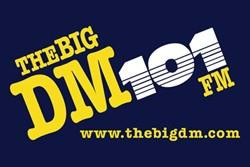 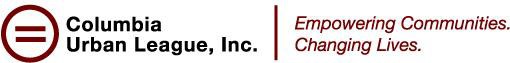 WWDM Brenda Jones Memorial Scholarship 2020ApplicationThe WWDM Brenda Jones Memorial Scholarship is a non-renewable one-time award, sent directly to the college or university where its recipients(s) attend school.**** Application must be postmarked by Friday, April 17, 2020 ****WWDM Brenda Jones Memorial ScholarshipHISTORICAL BACKGROUNDScholarship BackgroundThe WWDM Brenda Jones Memorial Scholarship was started in 1994 because of the philanthropic efforts of business executive John Marshall and his family. Marshall was a Columbia Urban League board member and for more than 20 years, owned WWDM a.k.a. The Big DM – the state’s top rated radio station. When the Marshalls sold the radio station in 1994, John Marshall donated$100,000 to the Columbia Urban League to endow a scholarship for deserving high school seniors. Over the next several years, Mr. Marshall increased his donation, bringing the total scholarship contribution to $125,000. Each year, the Columbia Urban League awards a scholarship through the Brenda Jones Memorial Scholarship Fund.How the Scholarship Got Its NameIn 1996, after the passing of veteran news anchor Brenda Jones, WWDM renamed the scholarship to the WWDM Brenda Jones Memorial Scholarship. Mr. Marshall felt this was a fitting tribute because Brenda Jones was a highly respected journalist known for her commitment to achievement. Before her death, she enjoyed a stellar career. She had a reputation for going the extra mile to achieve excellence.The WWDM Brenda Jones Memorial Scholarship is a non-renewable one-time award, sent directly to the college or university where the recipient attends school.EducationList the school you are currently attending:Name of School	 	Location	 	Dates of Attendance  	What is your College/University of choice? 	_ Why have you chosen this particular school?  		ActivitiesList any scholastic distinctions, honors or accomplishments. Please date each accomplishment. Also, include extracurricular and community service activities. (Use separate paper if necessary)Work ExperiencePlease list any jobs held in the past three years. Include employer, duties and dates of employment. (Use separate paper if necessary)AchievementDescribe your most meaningful achievement and how it relates to your field of study.What are your career goals?Discuss your plans after college as they relate to your chosen career. What impact would this scholarship have on you obtaining a college education?What is your anticipated major?  	What influenced you to choose your anticipated college major?Please submit the following:Official High School TranscriptA copy of SAT and/or ACT Test ScoresRecent PhotographHousehold’s most recent tax return or FAFSA (a W2 form is not acceptable)Copy of your college or university acceptance letterTwo letters of recommendation375 Word Essay on the topic: Throughout your educational career, what have you done to have a positive impact on the community? How has that influenced your future endeavors?NOTE: If any of this information is missing, your application will not be reviewed.Last NameFirst NameMiddle InitialStreet AddressCityState/ZipHome Telephone #Social Security #Name of School